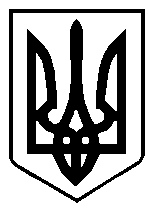 ВАРАСЬКА МІСЬКА РАДАВосьме скликання(Вісімнадцята сесія)                                                     Р І Ш Е Н Н Я18 травня 2022 року			                                 №1450-РР-VIIIПро відмову у затвердженні проєкту землеустрою щодо відведення земельної ділянки, цільове призначення якої змінюється, громадянці                     Власюк М.М.       Розглянувши клопотання громадянки Власюк Марії Михайлівни від 26.03.2021 року, поданий проєкт землеустрою щодо відведення земельної ділянки, цільове призначення якої змінюється, розроблений сертифікованим інженером-землевпорядником Луцюком Д.В.,  враховуючи Генеральний план  с. Сопачів, затверджений рішенням Сопачівської сільської ради від 18.03.2013 року № 289, рекомендації постійної комісії з питань земельних відносин, містобудування та екології,  керуючись статтями 12, 20, 122, 186  Земельного кодексу України, частиною четвертою статті 24 Закону України «Про регулювання містобудівної діяльності», пунктом  34 частини першої статті 26, частиною першою статті  59 Закону України «Про місцеве самоврядування в Україні», Вараська міська радаВ И Р І Ш И Л А :        1. Відмовити громадянці Власюк Марії Михайлівні  у затвердженні  проєкту  землеустрою щодо відведення земельної ділянки, цільове призначення якої змінюється, для будівництва та обслуговування житлового будинку, господарських будівель і споруд (присадибна ділянка) площею 0,1207 га (кадастровий номер 5620889100:05:009:0799) за рахунок земель, які перебувають у її  власності для ведення особистого селянського господарства та знаходиться: Рівненська область, Вараський район, с. Сопачів, вулиця Поліська, у зв’язку з тим, що місце розташування земельної ділянки не відповідає Генеральному плану  с. Сопачів (земельна ділянка знаходиться в охоронній зоні ЛЕП та  в межах санітарно-захисної зони кладовища).                                                    22. Контроль за виконанням рішення покласти на постійну комісію з питань земельних відносин, містобудування та екології.     Міський  голова		                           	Олександр МЕНЗУЛ 